DAFTAR PUSTAKAAkbar, Usman 2006. Metodologi Penelitian Sosial. Jakarta : Bumi AksaraAtarwaman, R. J. (2020). Pengaruh Kepemilikan NPWP, Pemeriksaan Pajak, Peneriman Pajak, Dan Kesadaran Wajib Pajak Terhadap Penerimaan Pajak. Jurnal Akuntansi, 6(2), 1-17.Atika, Yulanda dan Rika Kharlina E. 2014. Analisis sosialisasi perpajakan pada wajib Pajak dalam upaya peningkatan Penerimaan perpajakan pada KPP Madya Palembang. Jurusan Akuntansi S1 STIE MDP.Budiarti, F., & Fadhilah, H. (2022). Pengaruh Kepatuhan Wajib Pajak, Sanksi Pajak Dan Pemutihan Pajak Terhadap Penerimaan Pajak Kedaraan Bermotor Pada Pada Kantor Samsat Pajajaran 1 Kota Bandung. Riset Akuntansi dan Perbankan, 16(1), 657-672.DEWI, N. M. P., Diatmika, I. P. G., AK, S., Si, M., & Yasa, I. N. P. (2018). Pengaruh Kesadaran Wajib Pajak, Reformasi Administrasi Perpajakan, dan Persepsi tentang Sanksi Perpajakan terhadap Penerimaan Pajak Kendaraan Bermotor (Studi Empiris pada Kantor Bersama Samsat Buleleng). JIMAT (Jurnal Ilmiah Mahasiswa Akuntansi) Undiksha, 8(2).Direktorat Jenderal Pajak, Undang-undang Nomor 28 Tahun 2007 tentangPerubahan Ketiga atas Undang-undang Nomor 6 tahun 1983 tentangKetentuan Umum dan tata Cara Perpajakan.Dwipayana, I. K. D. H., Dewi, A. A. S. L., & Suryani, L. P. (2020). Implikasi Dari Sanksi Administrasi Terhadap Penerimaan Pajak Kendaraan Bermotor (Studi Kasus Pada Samsat Renon Denpasar). Jurnal Analogi Hukum, 2(2), 170-175.Febri, Yunita Wahyu. 2014. Pengaruh Efektivitas Sosialisasi Perpajakan Dan Tingkat Kepatuhan Wajib Pajak Terhadap Realisasi Penerimaan Pajak (Survey Pada Kantor Pelayanan Pajak Pratama Wilayah Bandung).Skripsi Fakultas Ekonomi Universitas Komputer Indonesia.Fernando, Yuda Aulia, dkk. 2014. “Pengaruh Kualitas Pelayanan Pajakm Snaksi Perpajakan, dan Jumlah Pemeriksaan Pajak Terhadap Penerimaan Pajak Penghasilan dengan Kepatuhan Wajib Pajak sebagai Variabel Intervening”. E-Journal Universitas Bung Hatta, Volume 5, Nomor 1 (hlm.1-14).Ghozali, Imam. 2016. Aplikasi Analisis Multivariete Dengan ProgramIBM SPSS 23 (Edisi 8). Cetakan ke VIII. Semarang : Badan PenerbitUniversitas Diponegoro.Ghozali, Imam. 2018. Aplikasi Analisis Multivariate dengan Program IBM SPSS25. Badan Penerbit Universitas Diponegoro: SemarangHanif, R. A., Satriawan, R. A., & Sari, W. P. (2015). Pengaruh Kesadaran Wajib Pajak, Kegiatan Sosialisasi Perpajakan, Pemeriksaan Pajak Dan Jumlah Wajib Pajak Yang Terdaftar Terhadap Penerimaan Pajak Penghasilan Orang Pribadi Di KPP Pratama Pekanbaru Tampan (Doctoral dissertation, Riau University).Heider, Fritz. 1958. ThePpsychology of Interpersonal Relations, New York: Wiley.Irianto, Slamet Edi. 2005. Politik Perpajakan : Membangun Demokrasi Negara. Yogyakarta. UII Press.Manik Asri, Wuri. 2009. ”Pengaruh Kualitas Pelayanan, Biaya Kepatuhan Pajak,dan Kesadaran Wajib Pajak pada Kepatuhan Pelaporan Wajib Pajak Badanyang Terdaftar di Kantor Pelayanan Pajak Madya Denpasar”. Skripsi Jurusan Akuntansi Pada Fakultas Ekonomi Universitas Udayana.Mardiasmo. 2009. Akuntansi Sektor Publik. Yogyakarta: Andi Yogyakarta.Mardiasmo. 2009. Perpajakan, edisi revisi tahun 2009.Yogyakarta: Andi.Mardiasmo. 2013. Perpajakan. Yogyakarta : Andi. 47Marihot Pala Siaahan. (2016). Pajak daerah dan Retribusi Daerah. Jakarta: Rajawali PersMuliari, Ni Ketut & Putu Ery Setiawan. 2011. Pengaruh Persepsi tentang Sanksi Perpajakan dan Kesadaran Wajib Pajak pada Kepatuhan Pelaporan Wajib Pajak Orang Pribadi di Kantor Pelayanan Pajak Pratama Denpasar Timur. Jurnal Akuntansi dan Bisnis. Vol 6(1) : Hal. 1- 23.Nursyadana, Haeruddin Shaleh, dkk. 2021. Penerimaan Pajak Kendaraan Bermotor. Penerbit: Pusaka Almaida Jl. Tun Abdul Razak I Blok G.5 No. 18 Gowa - Sulawesi Selatan – IndonesiaPaparang, E. Y., Taroreh, F. J., & Honandar, I. R. (2020). Pengaruh Persepsi Program Pemutihan Pajak Kendaraan Bermotor Dan Sosialisasi Perpajakan Terhadap Penerimaan Pajak Kendaraan Bermotor (Studi Kasus Pada Kantor Uptd Ppd Di Sangihe Talaud Sitaro Badan Pendapatan Daerah Provinsi Sulawesi Utara) (Doctoral dissertation, skripsi Universitas Katolik De La Salle).Peraturan Dirjen Pajak Nomor PER-43/PJ./2011 tentang Penentuan Subjek Pajak Dalam Negeri dan Subjek Pajak Luar Negeri.Peraturan Gubernur Pemberian Instensif Kepada Wajib Pajak Kendaraan Bermotor Provinsi Jawa Tengah.Purwono, Henry. 2017. Dasar-dasar Perpajakan dan Akuntansi Pajak. Jakarta: Erlangga.Resmi S. 2014 : Perpajakan Teori Dan Kasus. Jakarta: Salemba Empat. 73Robbins (2017). Organizational Behavior. Edition 17. Pearson Education Limited.Samsudin, S. (2020). Pengaruh tingkat kepatuhan wajib pajak terhadap penerimaan pajak kendaraan bermotor pada kantor pelayanan pajak sistem administrasi manunggal satu atap (samsat) Dompu. Jurnal Pendidikan Tambusai, 4(1), 162-175Santoso, Singgih.. 2003. Mengatasi Berbagai Masalah dengan SPSS Versi 12. Jakarta: PT Elex Media Komputindo.Sayyidah, J., & Nursamsi, D. R. (2020). Pengaruh Kesadaran Wajib Pajak dan Kegiatan Sosialisasi Perpajakan terhadap Penerimaan Pajak Penghasilan. Jurnal Riset Keuangan dan Akuntansi, 6(2).Setiawan, Wahyudi dan Ahsin Daroini. 2013. Pengaruh sosialisasi dan bank tempat pembayaran Terhadap kepatuhan wajib pajak dalam membayar Pajak bumi dan bangunan di kabupaten nganjuk. Jurnal Ilmu Manajemen, Revitalisasi, Vol. 2, Nomor 3, September 2013.Shafril Wahyu Dwi Wicaksono, S. (1997). Pengaruh Kesadaran Wajib Pajak, Pengetahuan Pajak, Sanksi Perpajakan, Sistem E-Samsat Dan Akuntabilitas Pelayanan Publik Terhadap Kepatuhan Wajib Pajak Kendaraan Bermotor Di Kota Tegal (Doctoral dissertation, Universitas Pancasakti Tegal).Sidawati, Insan. 2016. Pengaruh Kesadaran Wajib Pajak, Kegiatan Sosialisasi Perpajakan, dan Pemeriksaan Pajak Terhadap Penerimaan Pajak Penghasilan di KPP Prataman Bandung Cibeunying. Skripsi. Fakultas Pendididikan Ekonomi dan Bisnis, Universitas Pendidikan Indonesia.Smeets, M.J.H. 1951. De Economische Betekenis Belastingen (terjemahan).Yogyakarta: Erlangga. Kutipan Waluyo. 2014. Perpajakan Indonesia Edisi11. Salemba Empat. Jakarta.Sugiyono. (2012). Memahami Penelitian Kualitatif”. Bandung :ALFABETA.Sugiyono. (2016). Metode Penelitian Kuantitatif, Kualitatif dan R&D. Bandung:PT Alfabet.Sugiyono. 2010. Metode Penelitian Pendidikan Pendekatan Kuantitatif, kualitatif,dan R&D. Bandung: AlfabetaSuparman Sumawidjaya Dalam Buku Suandy. 2014. Hukum Pajak Edisi 6.Salemba Empat. Jakarta.Surat Edaran Dirjen Pajak No. SE-98/PJ./2011 Tentang Pedoman Penyusunan Rencana Kerja dan Laporan Kegiatan Penyuluhan Perpajakan Unit Vertikal di Lingkungan Direktorat Jenderal PajakSusilawati, Ketut Evi dan Ketut Budiartha. 2013. Pengaruh Kesadaran Wajib Pajak, Pengetahuan Pajak, Sanksi Perpajakan Dan Akuntabilitas Pelayanan Publik Pada Kepatuhan Wajib Pajak Kendaraan Bermotor. E-Jurnal Akuntansi Universitas Udayana, 4 (2), h: 345-357.Syafril, 2000. Ilmu Pengetahuan Sosial Ekonomi. Jakarta: BumiUmmah, M. (2015). Pengaruh kesadaran wajib pajak, sanksi pajak, pengetahuan perpajakan dan pelayanan fiskus terhadap kepatuhan wajib pajak kendaraan bermotor di Kabupaten Semarang. Jurnal Ekonomi, 1-14.Undang-Undang Republik Indonesia No. 16 Tahun 2009 Tentang Ketentuan Umum Tata Cara Perpajakan (KUP) sebagaimana telah diubah terakhir. Jakarta.Warliana, S. (2018). Pengaruh Kesadaran Wajib Pajak dan Sanksi Pajak Terhadap Penerimaan Pajak di Kantor Pelayanan Pajak Pratama Medan Barat (Doctoral dissertation).Yadnyana, I Ketut. 2009. Pengaruh Moral dan Sikap Wajib Pajak pada Kepatuhan Wajib Pajak Koperasi di Kota Denpasar. Denpasar: Fakultas Ekonomi Universitas Udayana.Yahya, K. (2016). Pengaruh sosialisasi perpajakan dan ekstensifikasi pajak terhadap penerimaan pajak penghasilan Orang Pribadi. Jurnal Ekonomi Akuntansi dan Manajemen, 15(1), 25-37.Yasa, I. N. P., Kesawa, A. P., & Dewi, N. M. P. (2020). Kepatuhan Memediasi Pengaruh Kesadaran, Reformasi dan Persepsi atas Sanksi terhadap Penerimaan Pajak Daerah. JIA (Jurnal Ilmiah Akuntansi), 5(1), 106-129.LAMPIRANKuesioner PenelitianKUESIONERAssalamu’alaikum Wr. WbKepada Yth.Bapak / Ibu / Saudara/i RespondenDi TempatDengan Hormat, Saya Salma Elbatul Zaenab (4318500085) Mahasiswa Program Studi Akuntansi Universitas Pancasakti Tegal, Sehubungan dengan Penyelesaian tugas akhir, yang sedang melakukan penelitian dengan judul “Pengaruh Kesadaran Wajib Pajak, Persepsi Tentang Sanksi Perpajakan, dan Sosialisasi Perpajakan Terhadap Penerimaan Pajak Kendaraan Bermotor”. Oleh karena itu dibutuhkan dukungan dan partisipasi dari Bapak/Ibu/saudara/i untuk meluangkan waktu untuk mengisi kuesioner ini dengan sejujurnya. Semua informasi yang diberikan akan dirahasiakan dan hanya digunakan untuk kepentingan akademis. Terimakasih atas dukungan dan partisispasi Bapak/Ibu/saudara/i dalam pengisian kuesioner ini.Hormat SayaSalma Elbatul Zaenab4318500085KUESIONER PENELITIANPetunjuk pengisianBapak/ibu saudara/i di mohon untuk mengisi identitas responden yang disediakan.Untuk mengisi pertanyaan-pertanyaan dibawah ini, bapak/ibu saudara/i dimohon untuk memberikan jawaban dengan tanda centang (√) atas jawaban sesuai dengan kolom yang sudah tersedia sesuai dengan jawaban:Keterangan :STS 		: Sangat tidak setuju 	(skor 1)TS		: Tidak setuju		(skor 2)N		: Netral 		(skor 3)S		: Setuju 		(skor 4)SS		: Sangat setuju		(skor 5)Setiap jawaban sangat bermakna bagi saya, sehingga saya mengharapkan tidak ada jawaban yang dikosongkan.Data identitas respondenSebelum menjawab pertanyaan dalam kuesioner ini, silahkan bapak/ibu/saudara/i mengisi identitas diri lebih terdahulu (jawaban yang bapak/ibu saudara/i berikan akan saya jaga kerahasianya).Nama bapak/ibu saudara/i	:Jenis kelamin			:      Usia 				:Alamat				:Pendidikan terakhir		:Variabel (X1) kesadaran wajib pajakSumber: Agus Eko Sutiyono (2013), Petiwi Kundalini (2016), Putut (2017), Putri Apriliya (2017), Dharma dan Suardhana (2014).Variabel (X2) persepsi tentang saksi perpajakanSumber : Utama (2012), Dewi Kusuma Wardani dan Rumiyatun (2017)Variabel (X3) sosialisasi perpajakanSumber : Dharma dan Suardhana (2014)Variabel (Y) penerimaan pajak kendaraan bermotorData Variabel Kesadaran Wajib PajakLampiran 3 Data Variabel Persepsi Tentang Sanksi PerpajakanLampiran 4Data Variabel Sosialisasi  PerpajakanLampiran 5Data Variabel Penerimaan Pajak Kendaraan BermotorLampiran 6Data Hasil Kuesioner Kesadaran Wajib Pajak (XI)Lampiran 7Data Hasil Kuesioner Persespsi Tentang Sanksi PerpajakanLampira 8 Data Hasil Kuesioner Sosialisasi PerpajakanKesadaran Wajib Pajak Persepsi Tentang Sanksi Perpajakan Sosialisasi PerpajakanPenerimaan Pajak Kendaraan BermotorSTATISTIK DESKRITIFLampiran 7UJI NORMALITASUJI MULTIKOLONIERITAS UJI HETEROSKEDASTISITAS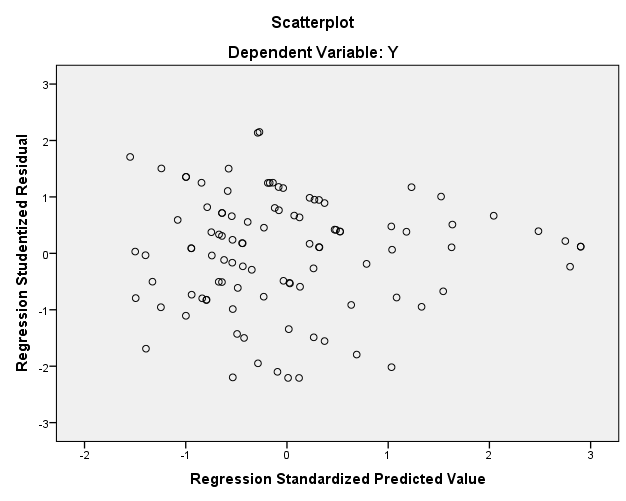 Lampiran 8Uji Hipotesis UJI FUJI TUJI KOEFISIEN DETERMINASILampiran 9Penyebaran Kuesioner Melalui Google From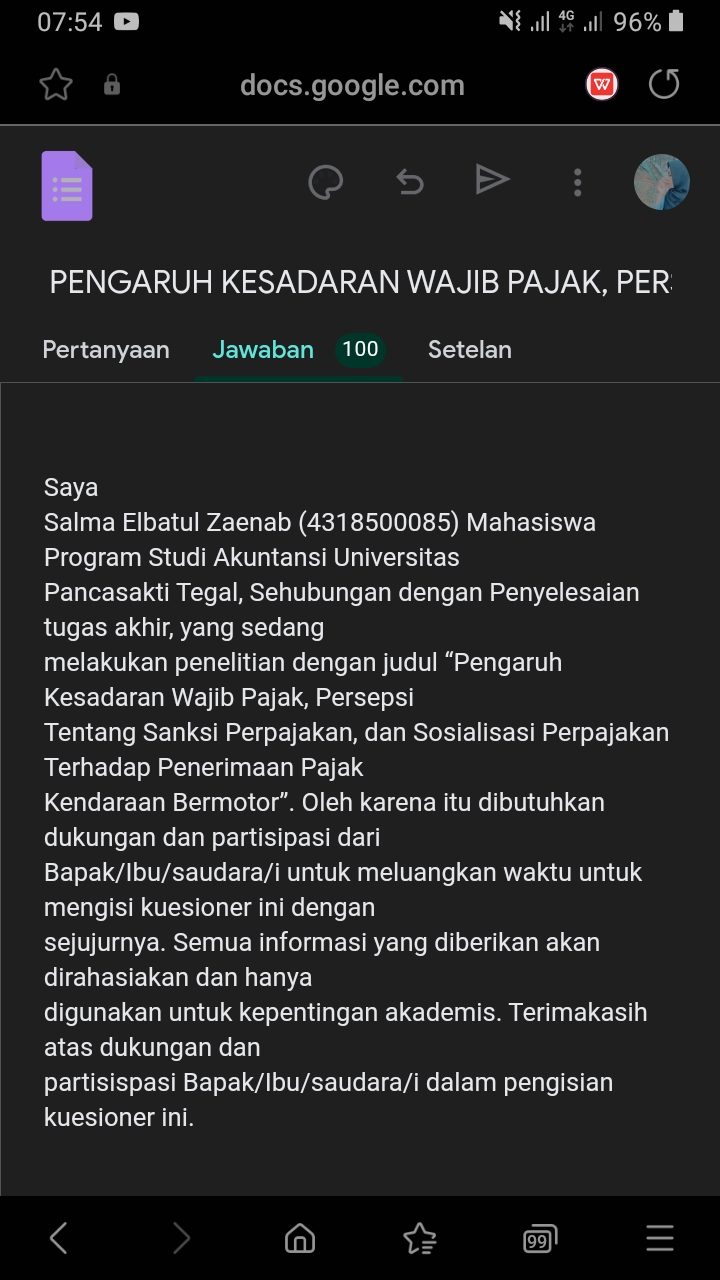 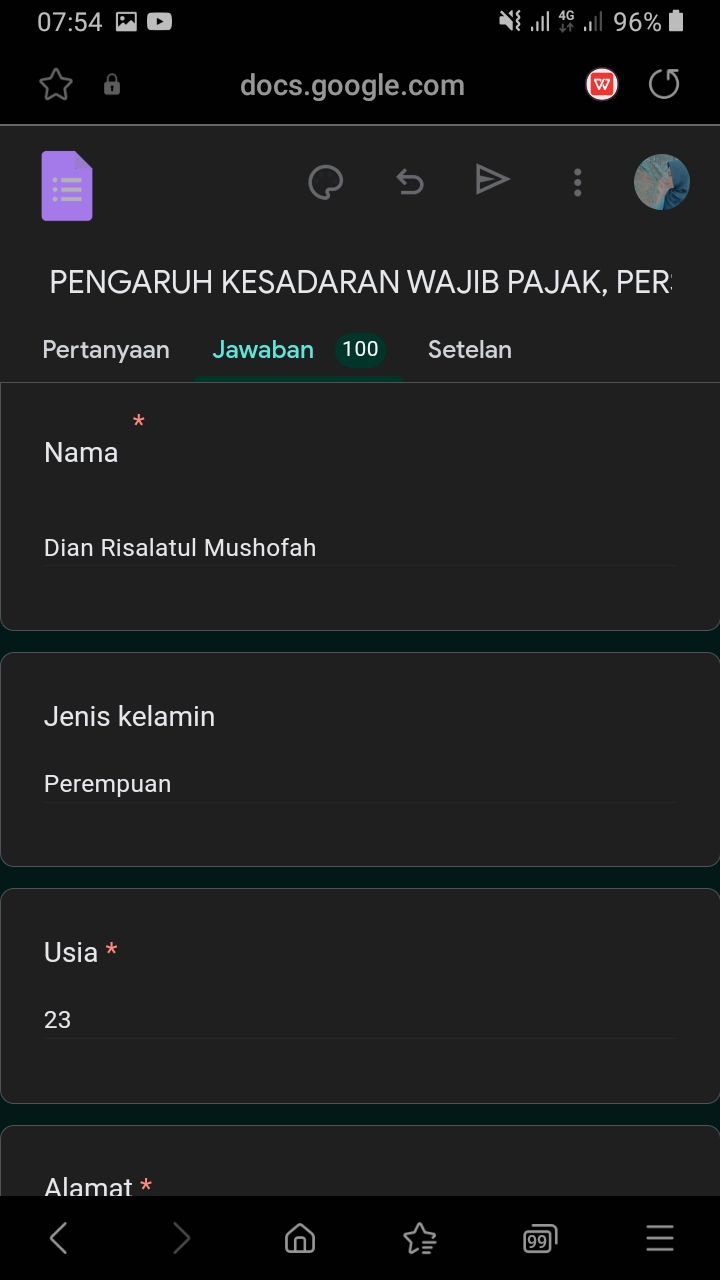 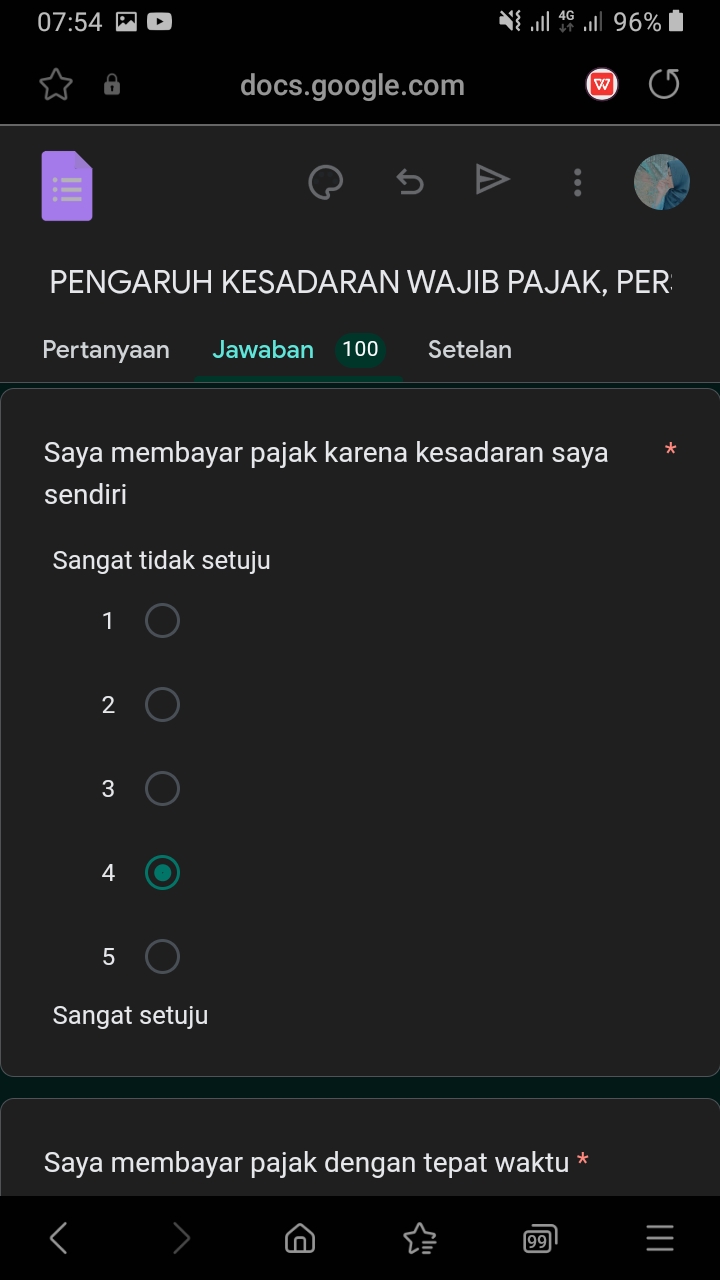 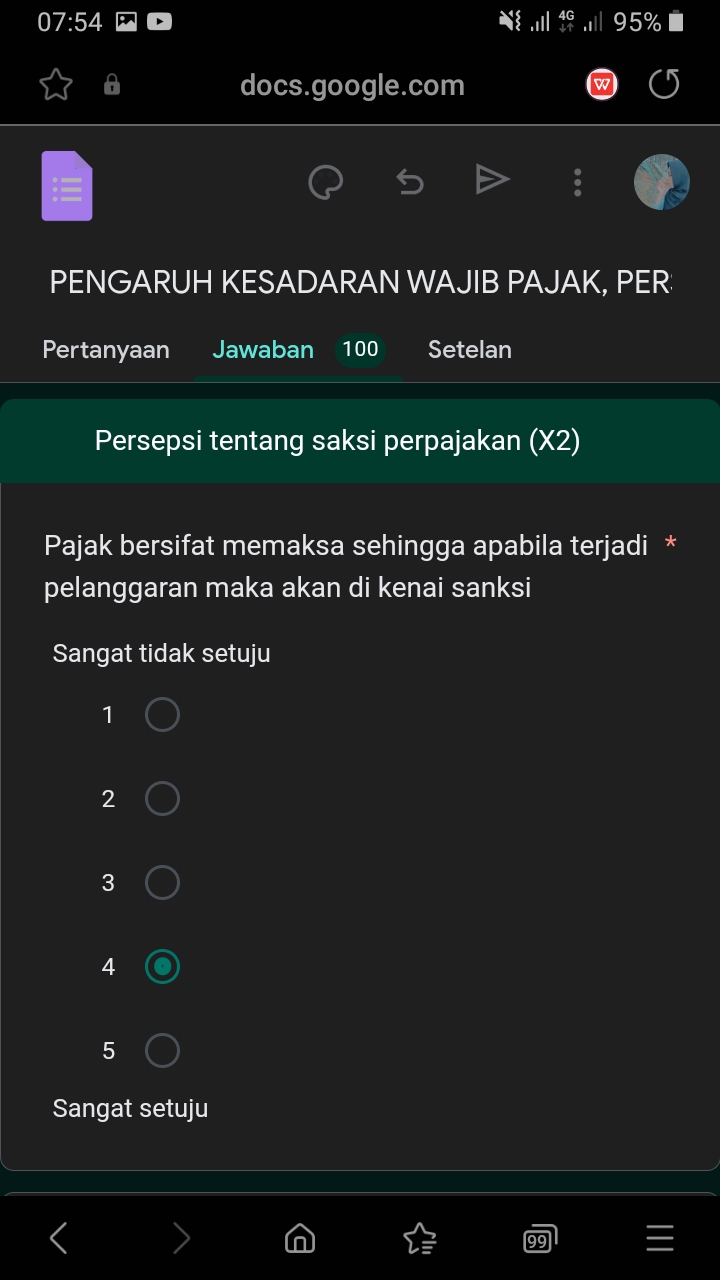 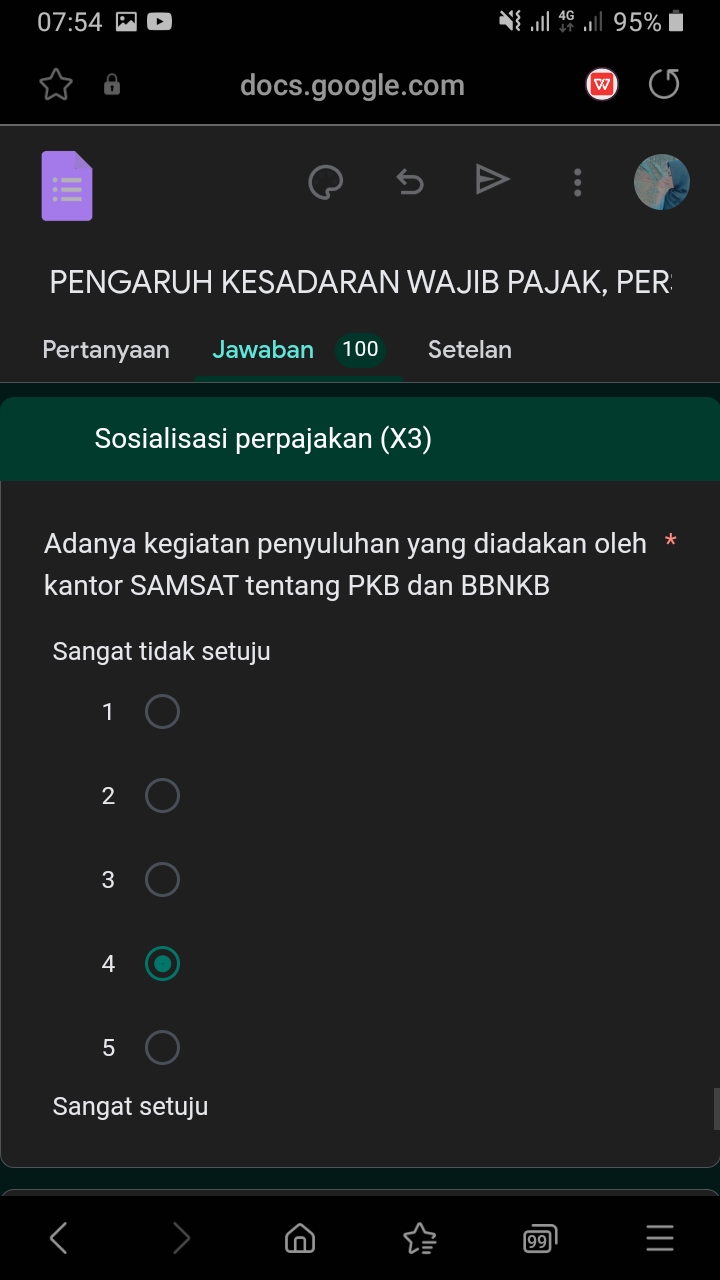 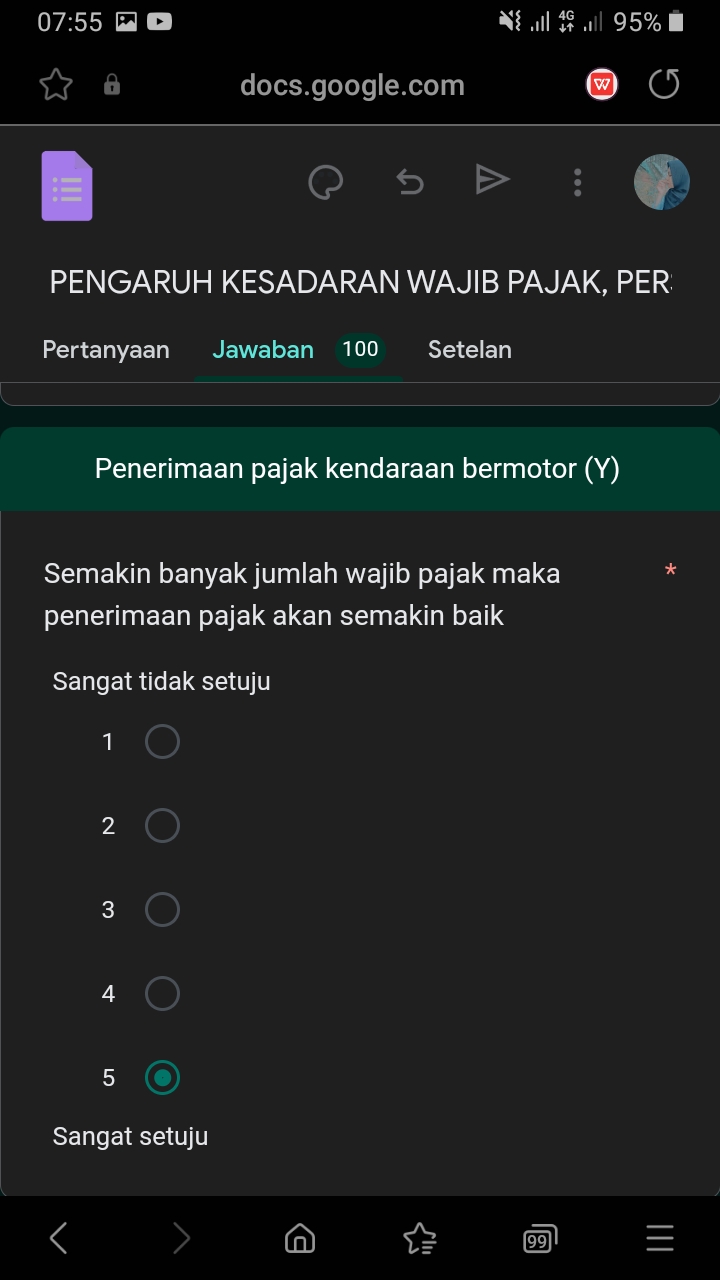 NoItem pertanyaanAlternatif jawabanAlternatif jawabanAlternatif jawabanAlternatif jawabanAlternatif jawabanNoItem pertanyaanSTSTSNSSS1.Saya membayar pajak karena kesadaran saya sendiri2.Saya membayar pajak dengan tepat waktu3.Kesadaran dalam membayar pajak membantu saya untuk taat pada aturan perpajakan3. Anda mengetahui bahwa terdapat undang-undang yang mengatur ketentuan pajak kendaraan bermotor (PKB) 4.Membayar pajak kendaraan bermotor  (PKB) wajib dilakukan oleh masyarakat untuk kepentingan daerah5.Membayar dan melaporkan pajak kendaraan bermotor (PKB) dengan sukarela6.Membayar pajak salah satu bentuk partisipasi dalam menunjang pembangunan negara7.Memenuhi kewajiban membayar pajak kendaraan bermotor (PKB) dengan benar8.Pajak yaitu salah satu bentuk pengabdian masyarakat kepada negara9.Membayar pajak tidak sesuai dengan jumlah yang seharusnya akan merugikan negaraNo Item pertanyaanAlternatif jawabanAlternatif jawabanAlternatif jawabanAlternatif jawabanAlternatif jawabanNo Item pertanyaanSTSTSNSSS1.Pajak bersifat memaksa sehingga apabila terjadi pelanggaran maka akan di kenai sanksi2.Salah satu saksi PKB yaitu sanksi administrasi 3. Pengenaan sanksi perpajakan merupakan salah satu sarana untuk mendidik wajib pajak kendaraan bermotor4. Sanksi pajak kendaraan bermotor harus dikenakan kepada pelanggarnya tanpa toleransi5. Sanksi sangat diperlukan agar tercipta kedisiplinan dalam kewajiban membayar pajak 6.Sanksi yang di berikan kepada wajib pajak harus sesuai dengan keterlambatan pembayaranNo Item pertanyaanAlternatif jawabanAlternatif jawabanAlternatif jawabanAlternatif jawabanAlternatif jawabanNo Item pertanyaanSTSTSNSSS1.Adanya kegiatan penyuluhan yang diadakan oleh kantor SAMSAT tentang PKB dan BBNKB2.Memberikan brosur tentang pajak PKB dan BBNKB dari kantor SAMSAT3. Anda memperoleh informasi yang lengkap tentang pajak PKB dan BBNKB lewat internet4. Mengembangkan informasi tentang pajak PKB dan BBNKB melalui surat kabar, majalah, jurnal atau iklan layanan masyarakat di televisi5. Petugas pajak sudah bekerja secara profesional untuk meningkatkan kepercayaan wajib pajak6.Petugas pajak selalu menindak lanjuti pengaduan dari masyarakat dengan cepatNo Item pertanyaanAlternatif jawabanAlternatif jawabanAlternatif jawabanAlternatif jawabanAlternatif jawabanNo Item pertanyaanSTSTSNSSS1.Semakin banyak jumlah wajib pajak maka penerimaan pajak akan semakin baik2.Semakin tinggi tingkat kesadaran wajib pajak dalam membayar pajak, maka penerimaan pajak akan semakin meningkat.3. Semakin sering penyuluhan yang dilakukan untuk meningkatkan kesadaran wajib pajak dapat meningkatkan realisasi penerimaan pajak daerah.4. Dengan dilaksanakan peningkatan kesadaran wajib pajak dapat meningkatkan realisasi penerimaan pajakNo RespondenKesadaran Wajib PajakKesadaran Wajib PajakKesadaran Wajib PajakKesadaran Wajib PajakKesadaran Wajib PajakKesadaran Wajib PajakKesadaran Wajib PajakKesadaran Wajib PajakKesadaran Wajib PajakJumlahNo RespondenXI.1XI.2XI.3XI.4XI.5XI.6XI7XI.8XI.9Jumlah14445444443725555555554535553335433644444444443653343353433165555444444075343334453485544445443995444444433610555434533371155555555545123524454533513342553322291455454544541154444444443616445443443351755555554544182454254333219555555555452055555555545215555335533922555445554422355453554440244444555544025555555555452655453453438274355343333328443543433332943442554536303443344433231555545444413225343444534334544434343534443544443353544444444436364443323332937333333333273855343434536393343444543440454534334354135333335331424353353453543533343535344434444443333453433535543546353434334324734344353534483433545533549353444335345053434343332515354322433152335423242285333533335331544433555333555343523343305643543353333574432333432958434343534335943455234434604353334343261443453534356253344333432633434342232864545434353366544343445334664434534353567434343353326833343534331693344243533170333343433297134343344533723534335353473433533435337434245334331754334334333076443434334327743343445333784353344333279353434325328033453343432813435445533682443534333328333434343431844343443333185445355554408644444444436873343343353188334343443318942433343430904354343533491333454344339244335334332934344355533694453433334329533353434331964353434433397443434343329844344334332993344445443510033444443433No RespondenPersepsi Tentang Sanksi PerpajakanPersepsi Tentang Sanksi PerpajakanPersepsi Tentang Sanksi PerpajakanPersepsi Tentang Sanksi PerpajakanPersepsi Tentang Sanksi PerpajakanPersepsi Tentang Sanksi PerpajakanJumlahNo RespondenX2.1X2.2X2.3X2.4X2.5X2.6Jumlah15555553024344432234444452543444442355555553065444442574334542384444542594443442310555555301145555529122324241713444214191443324420154234442116555555301734433219185334342219555555302045545528214355542622445555282344435424245555553025555555302643555426273235352128243323172942424420304441252031343544233255444426335543442534345233203555555530365555532837555555303833154319395434442440445351224133333318423542552443543544254433334319454323341946555555304751233216485143241949215315175055342423513253321852525332205352342319545353542555542244215635253321574444522358325225195924244521604342522061444444246224245219632552442264444444246552522521665555553067535555286854444324695242421970353423207152453524725425352473324253197455555530755555553076242424187722545220784424242079453424228043435322815334542482555555308342424420845555553085555443268633353320875555352888433342198944445425904444442491344425229244444222934445242394422425199544342421965242432097555555309834542422994444442410055545529No RespondenSosialisasi  PerpajakanSosialisasi  PerpajakanSosialisasi  PerpajakanSosialisasi  PerpajakanSosialisasi  PerpajakanSosialisasi  PerpajakanJumlahNo RespondenX3.1X3.2X3.3X3.4X3.5X3.6Jumlah14454442525555553033454442444544442552233231563333331875555553084454442594443432210333333181155355528124444442413432234181454555529154444442416344455251744433220184434432219555555302055555530214422552222553545272354344323244454332325555555302654354425273222321428225433192935443524304234342031443443223253445425334432321834554455283544444424364332321737333333183842343319395545152540541324194155343121421554232043124343174444444323455341342046544144224754344424485143411849133354195052525221515422532152252425205322423215543434242055232322145655555530574242431958542242195922442216601244231661545543266225343320633332531964253324196534253320665344242267221323136844444424694335452470324244197154545427724242331873432424197424232316755343542476223424177743423420785534442579233233168054344525815353542582343443218334243420844443442385555545298633333318873244331988434253218954454426903245432191432434209255555530934424342194434242199555443425962424241897534544259844444424995444542610045353424No RespondenPenerimaan Pajak Kendaraan BermotorPenerimaan Pajak Kendaraan BermotorPenerimaan Pajak Kendaraan BermotorPenerimaan Pajak Kendaraan BermotorJumlahNo RespondenY1Y2Y3Y4Jumlah1544417255552034544174544417534441563333127454518855441894444161033331211555520123232101333431314555520154444161643431417554418183444151955552020455519214443152255552023555520244444162555552026535518275353162834441529234312303434143143531532355518335234143433541535444416363345153733331238554418392323104054541841354517425534174343541644344415454554184654441747434314485555204954341650222395132331152445417532423115453451755232295632231057454417585443165934421360324312612244126242421263232411643544166532321066444517673424136824241269235212702434137134321272434213734243137453241475523111764535177742441478252211792343128053351681535417825454188343431484555520855545198643431487544518884433148943551790444517914343149245451893455418945444179535431596444416973434149843441599544518100334414X1.1X1.2X1.3X1.4X1.5X1.6X1.7X1.8X1.9JMLXX1.1Pearson CorrelationPearson Correlation1.284**.441**.239*.204*.139.305**.177.219*.613**X1.1Sig. (2-tailed)Sig. (2-tailed).004.000.016.042.167.002.079.028.000X1.1NN100100100100100100100100100100X1.2Pearson CorrelationPearson Correlation.284**1-.001.413**.204*.323**.270**.130.293**.591**X1.2Sig. (2-tailed)Sig. (2-tailed).004.995.000.042.001.007.197.003.000X1.2NN100100100100100100100100100100X1.3Pearson CorrelationPearson Correlation.441**-.0011.049-.056.234*.238*.269**.073.466**X1.3Sig. (2-tailed)Sig. (2-tailed).000.995.627.579.019.017.007.469.000X1.3NN100100100100100100100100100100X1.4Pearson CorrelationPearson Correlation.239*.413**.0491.084.278**.117.049.188.478**X1.4Sig. (2-tailed)Sig. (2-tailed).016.000.627.406.005.247.626.061.000X1.4NN100100100100100100100100100100X1.5Pearson CorrelationPearson Correlation.204*.204*-.056.0841.114.372**.181.219*.479**X1.5Sig. (2-tailed)Sig. (2-tailed).042.042.579.406.257.000.071.028.000X1.5NN100100100100100100100100100100X1.6Pearson CorrelationPearson Correlation.139.323**.234*.278**.1141.300**.341**.245*.605**X1.6Sig. (2-tailed)Sig. (2-tailed).167.001.019.005.257.002.001.014.000X1.6NN100100100100100100100100100100X1.7Pearson CorrelationPearson Correlation.305**.270**.238*.117.372**.300**1.229*.344**.656**X1.7Sig. (2-tailed)Sig. (2-tailed).002.007.017.247.000.002.022.000.000X1.7NN100100100100100100100100100100X1.8Pearson CorrelationPearson Correlation.177.130.269**.049.181.341**.229*1-.023.485**X1.8Sig. (2-tailed)Sig. (2-tailed).079.197.007.626.071.001.022.824.000X1.8NN100100100100100100100100100100X1.9Pearson CorrelationPearson Correlation.219*.293**.073.188.219*.245*.344**-.0231.523**X1.9Sig. (2-tailed)Sig. (2-tailed).028.003.469.061.028.014.000.824.000X1.9NN100100100100100100100100100100JMLXPearson CorrelationPearson Correlation.613**.591**.466**.478**.479**.605**.656**.485**.523**1JMLXSig. (2-tailed)Sig. (2-tailed).000.000.000.000.000.000.000.000.000JMLXNN100100100100100100100100100100**. Correlation is significant at the 0.01 level (2-tailed).**. Correlation is significant at the 0.01 level (2-tailed).**. Correlation is significant at the 0.01 level (2-tailed).**. Correlation is significant at the 0.01 level (2-tailed).**. Correlation is significant at the 0.01 level (2-tailed).**. Correlation is significant at the 0.01 level (2-tailed).**. Correlation is significant at the 0.01 level (2-tailed).**. Correlation is significant at the 0.01 level (2-tailed).**. Correlation is significant at the 0.01 level (2-tailed).**. Correlation is significant at the 0.01 level (2-tailed).**. Correlation is significant at the 0.01 level (2-tailed).**. Correlation is significant at the 0.01 level (2-tailed).*. Correlation is significant at the 0.05 level (2-tailed).*. Correlation is significant at the 0.05 level (2-tailed).*. Correlation is significant at the 0.05 level (2-tailed).*. Correlation is significant at the 0.05 level (2-tailed).*. Correlation is significant at the 0.05 level (2-tailed).*. Correlation is significant at the 0.05 level (2-tailed).*. Correlation is significant at the 0.05 level (2-tailed).*. Correlation is significant at the 0.05 level (2-tailed).*. Correlation is significant at the 0.05 level (2-tailed).*. Correlation is significant at the 0.05 level (2-tailed).*. Correlation is significant at the 0.05 level (2-tailed).*. Correlation is significant at the 0.05 level (2-tailed).X2.1X2.2X2.3X2.4X2.5X2.6JMLXX2.1Pearson Correlation1.207*.321**.253*.321**.267**.601**X2.1Sig. (2-tailed).038.001.011.001.007.000X2.1N100100100100100100100X2.2Pearson Correlation.207*1.256*.442**.340**.342**.694**X2.2Sig. (2-tailed).038.010.000.001.001.000X2.2N100100100100100100100X2.3Pearson Correlation.321**.256*1.108.403**.251*.612**X2.3Sig. (2-tailed).001.010.285.000.012.000X2.3N100100100100100100100X2.4Pearson Correlation.253*.442**.1081.297**.364**.649**X2.4Sig. (2-tailed).011.000.285.003.000.000X2.4N100100100100100100100X2.5Pearson Correlation.321**.340**.403**.297**1.067.657**X2.5Sig. (2-tailed).001.001.000.003.509.000X2.5N100100100100100100100X2.6Pearson Correlation.267**.342**.251*.364**.0671.588**X2.6Sig. (2-tailed).007.001.012.000.509.000X2.6N100100100100100100100JMLXPearson Correlation.601**.694**.612**.649**.657**.588**1JMLXSig. (2-tailed).000.000.000.000.000.000JMLXN100100100100100100100*. Correlation is significant at the 0.05 level (2-tailed).*. Correlation is significant at the 0.05 level (2-tailed).*. Correlation is significant at the 0.05 level (2-tailed).*. Correlation is significant at the 0.05 level (2-tailed).*. Correlation is significant at the 0.05 level (2-tailed).*. Correlation is significant at the 0.05 level (2-tailed).*. Correlation is significant at the 0.05 level (2-tailed).*. Correlation is significant at the 0.05 level (2-tailed).*. Correlation is significant at the 0.05 level (2-tailed).**. Correlation is significant at the 0.01 level (2-tailed).**. Correlation is significant at the 0.01 level (2-tailed).**. Correlation is significant at the 0.01 level (2-tailed).**. Correlation is significant at the 0.01 level (2-tailed).**. Correlation is significant at the 0.01 level (2-tailed).**. Correlation is significant at the 0.01 level (2-tailed).**. Correlation is significant at the 0.01 level (2-tailed).**. Correlation is significant at the 0.01 level (2-tailed).**. Correlation is significant at the 0.01 level (2-tailed).X3.1X3.2X3.3X3.4X3.5X3.6JMLXX3.1Pearson Correlation1.358**.271**.206*.520**.304**.692**X3.1Sig. (2-tailed).000.006.040.000.002.000X3.1N100100100100100100100X3.2Pearson Correlation.358**1.131.470**.214*.523**.680**X3.2Sig. (2-tailed).000.195.000.033.000.000X3.2N100100100100100100100X3.3Pearson Correlation.271**.1311.267**.454**.202*.583**X3.3Sig. (2-tailed).006.195.007.000.044.000X3.3N100100100100100100100X3.4Pearson Correlation.206*.470**.267**1.114.494**.640**X3.4Sig. (2-tailed).040.000.007.258.000.000X3.4N100100100100100100100X3.5Pearson Correlation.520**.214*.454**.1141.300**.659**X3.5Sig. (2-tailed).000.033.000.258.002.000X3.5N100100100100100100100X3.6Pearson Correlation.304**.523**.202*.494**.300**1.701**X3.6Sig. (2-tailed).002.000.044.000.002.000X3.6N100100100100100100100JMLXPearson Correlation.692**.680**.583**.640**.659**.701**1JMLXSig. (2-tailed).000.000.000.000.000.000JMLXN100100100100100100100**. Correlation is significant at the 0.01 level (2-tailed).**. Correlation is significant at the 0.01 level (2-tailed).**. Correlation is significant at the 0.01 level (2-tailed).**. Correlation is significant at the 0.01 level (2-tailed).**. Correlation is significant at the 0.01 level (2-tailed).**. Correlation is significant at the 0.01 level (2-tailed).**. Correlation is significant at the 0.01 level (2-tailed).**. Correlation is significant at the 0.01 level (2-tailed).**. Correlation is significant at the 0.01 level (2-tailed).*. Correlation is significant at the 0.05 level (2-tailed).*. Correlation is significant at the 0.05 level (2-tailed).*. Correlation is significant at the 0.05 level (2-tailed).*. Correlation is significant at the 0.05 level (2-tailed).*. Correlation is significant at the 0.05 level (2-tailed).*. Correlation is significant at the 0.05 level (2-tailed).*. Correlation is significant at the 0.05 level (2-tailed).*. Correlation is significant at the 0.05 level (2-tailed).*. Correlation is significant at the 0.05 level (2-tailed).Reliability StatisticsReliability StatisticsCronbach's AlphaN of Items.7029Reliability StatisticsReliability StatisticsCronbach's AlphaN of Items.7036Reliability StatisticsReliability StatisticsCronbach's AlphaN of Items.7396Reliability StatisticsReliability StatisticsCronbach's AlphaN of Items.7384Descriptive StatisticsDescriptive StatisticsDescriptive StatisticsDescriptive StatisticsDescriptive StatisticsDescriptive StatisticsNMinimumMaximumMeanStd. Deviationkesadaran wajib pajak100274534.354.009persepsi tentang sanksi pajak100163023.354.056sosialisasi perpajakan100133021.874.143penerimaan pajak pajak kendaraan bermotor10092015.242.889Valid N (listwise)100One-Sample Kolmogorov-Smirnov TestOne-Sample Kolmogorov-Smirnov TestOne-Sample Kolmogorov-Smirnov TestUnstandardized ResidualNN100Normal Parametersa,bMean.0000000Normal Parametersa,bStd. Deviation2.44176065Most Extreme DifferencesAbsolute.086Most Extreme DifferencesPositive.043Most Extreme DifferencesNegative-.086Test StatisticTest Statistic.086Asymp. Sig. (2-tailed)Asymp. Sig. (2-tailed).067ca. Test distribution is Normal.a. Test distribution is Normal.a. Test distribution is Normal.b. Calculated from data.b. Calculated from data.b. Calculated from data.c. Lilliefors Significance Correction.c. Lilliefors Significance Correction.c. Lilliefors Significance Correction.CoefficientsaCoefficientsaCoefficientsaCoefficientsaCoefficientsaCoefficientsaCoefficientsaCoefficientsaUnstandardized CoefficientsUnstandardized CoefficientsStandardized CoefficientstSig.Collinearity StatisticsCollinearity StatisticsCollinearity StatisticsBStd. ErrorBetatSig.ToleranceVIFVIF.9732.369.411.682.311.072.4324.333.000.7481.3371.337.081.064.1131.269.208.9361.0681.068.077.069.1111.114.268.7571.3211.321a. Dependent Variable: penerimaan pajak pajak kendaraan bermotor.a. Dependent Variable: penerimaan pajak pajak kendaraan bermotor.a. Dependent Variable: penerimaan pajak pajak kendaraan bermotor.a. Dependent Variable: penerimaan pajak pajak kendaraan bermotor.a. Dependent Variable: penerimaan pajak pajak kendaraan bermotor.a. Dependent Variable: penerimaan pajak pajak kendaraan bermotor.a. Dependent Variable: penerimaan pajak pajak kendaraan bermotor.AnovaaAnovaaAnovaaAnovaaAnovaaAnovaaAnovaaModelModelSum Of SquaresDfMean SquareFSig.1Regression235.983378.66112.793.000b1Residual590.257966.1491Total826.24099A. Dependent Variable: Penerimaan Pajak Pajak Kendaraan BermotorA. Dependent Variable: Penerimaan Pajak Pajak Kendaraan BermotorA. Dependent Variable: Penerimaan Pajak Pajak Kendaraan BermotorA. Dependent Variable: Penerimaan Pajak Pajak Kendaraan BermotorA. Dependent Variable: Penerimaan Pajak Pajak Kendaraan BermotorA. Dependent Variable: Penerimaan Pajak Pajak Kendaraan BermotorA. Dependent Variable: Penerimaan Pajak Pajak Kendaraan BermotorB. Predictors: (Constant), Sosialisasi Perpajakan,  Persepsi Tentang Sanksi Pajak, Kesadaran Wajib PajakB. Predictors: (Constant), Sosialisasi Perpajakan,  Persepsi Tentang Sanksi Pajak, Kesadaran Wajib PajakB. Predictors: (Constant), Sosialisasi Perpajakan,  Persepsi Tentang Sanksi Pajak, Kesadaran Wajib PajakB. Predictors: (Constant), Sosialisasi Perpajakan,  Persepsi Tentang Sanksi Pajak, Kesadaran Wajib PajakB. Predictors: (Constant), Sosialisasi Perpajakan,  Persepsi Tentang Sanksi Pajak, Kesadaran Wajib PajakB. Predictors: (Constant), Sosialisasi Perpajakan,  Persepsi Tentang Sanksi Pajak, Kesadaran Wajib PajakB. Predictors: (Constant), Sosialisasi Perpajakan,  Persepsi Tentang Sanksi Pajak, Kesadaran Wajib PajakCoefficientsaCoefficientsaCoefficientsaCoefficientsaCoefficientsaCoefficientsaCoefficientsaModelModelUnstandardized CoefficientsUnstandardized CoefficientsStandardized CoefficientstSig.ModelModelBStd. ErrorBetatSig.1(Constant).9732.369.411.6821kesadaran wajib pajak.311.072.4324.333.0001 persepsi tentang sanksi pajak.081.064.1131.269.2081sosialisasi perpajakan.077.069.1111.114.268a. Dependent Variable: penerimaan pajak pajak kendaraan bermotora. Dependent Variable: penerimaan pajak pajak kendaraan bermotora. Dependent Variable: penerimaan pajak pajak kendaraan bermotora. Dependent Variable: penerimaan pajak pajak kendaraan bermotora. Dependent Variable: penerimaan pajak pajak kendaraan bermotora. Dependent Variable: penerimaan pajak pajak kendaraan bermotora. Dependent Variable: penerimaan pajak pajak kendaraan bermotorModel SummarybModel SummarybModel SummarybModel SummarybModel SummarybModelRR SquareAdjusted R SquareStd. Error of the Estimate1.534a.286.2632.480a. Predictors: (Constant), sosialisasi perpajakan,  persepsi tentang sanksi pajak, kesadaran wajib pajaka. Predictors: (Constant), sosialisasi perpajakan,  persepsi tentang sanksi pajak, kesadaran wajib pajaka. Predictors: (Constant), sosialisasi perpajakan,  persepsi tentang sanksi pajak, kesadaran wajib pajaka. Predictors: (Constant), sosialisasi perpajakan,  persepsi tentang sanksi pajak, kesadaran wajib pajaka. Predictors: (Constant), sosialisasi perpajakan,  persepsi tentang sanksi pajak, kesadaran wajib pajakb. Dependent Variable: penerimaan pajak pajak kendaraan bermotorb. Dependent Variable: penerimaan pajak pajak kendaraan bermotorb. Dependent Variable: penerimaan pajak pajak kendaraan bermotorb. Dependent Variable: penerimaan pajak pajak kendaraan bermotorb. Dependent Variable: penerimaan pajak pajak kendaraan bermotor